Heather Yzaguirre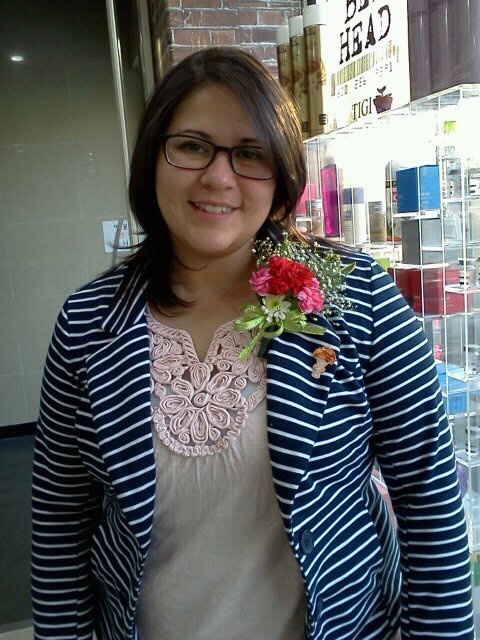 HeatherYzaguirre@gmail.com  • 이탱원동 246-9  • 용산구  • 서울 • 010-6472-8062I’m currently an English teacher at an all boys public school in Pyeongtaek, Gyeonggi-do and have enjoyed it very much for 2 years, although I hope to find a new school in the Seoul area so I can pursue my passions of filmmaking and writing more easily in addition to teaching. EducationFlorida State University, Tallahassee, FLBachelor of Science in English, Creative WritingMinor in Film StudiesDecember 2009Relevant ExperiencePublished works in Aviano Vigileer and Stars and Stripes Europe Newspapers2 years experience teaching in Korean public schoolSome experience working with kids of all ages in hagwon and public American schoolInternships08/09 – 12/09	     FSU Film School, Miscellaneous Crew, Tallahassee, Fl- 	Production Assistant, Picture Day, Director: Ken Adachi-	Production Assistant, S.p.a.g.h.e.t.1, Director: Adam Varney 08/09 – 12/09	     Thoughts.com, Brand Ambassador, Winter Garden, FlOrganizing fundraisers for nonprofit charitiesPromoting the Positive Thoughts Campaign-	Completed internship independently via email/phone from Tallahassee, Fl01/04 – 05/04	      Visual Information Center, Intern, Aviano Air Base, ItalyIn studio training: passport photos, portraitsAcquired a useful variety of photography techniquesPost photo training; Photoshop editing/touch-up and PageMaker layoutOn-Site photography experienceEmployment03/12 – 06/12  	      Avalon English Institute, Substitute Teacher, Pyeongtaek, South KoreaTeaching Elementary, Middle and High School students 09/2010 – 09/12        ShinHan Middle School, ESL Teacher, Pyeongtaek, Gyeonggi-do, South KoreaConducting English Team Teaching Classes alongside a Korean TeacherIndependent Classes		        -        Preparing teaching materials and activities for lesson plans		        -        Conducting English winter and summer camps for students during vacation		        -        Providing extra curricular activities related to teaching English 03/10 – 06/10  	      Randolph Independent School District, Substitute Teacher, Converse, TXTeaching Elementary, Middle and High School students 1/09 – 08/09  	      FSU Writing Center, Tutor, Tallahassee, FLTutoring students and maintaining filesEditing works varying from creative to research and thesis papers10/06 - 10/07	      Florida Sterling Council, Office Assistant, Tallahassee, Fl- 	Copy Editing on office documents- 	Assembling company course materials - 	Answering phones, organizing files, communicating with customers -	Event planning for the 15th Annual Sterling Conference05/01 – 01/04	      Public Affairs, Staff/Correspondence Writer, Aviano Air Base, ItalyPublished articles once a weekCopy writingPhotography and Layout Editing